Western Australia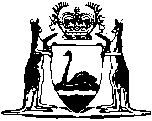 Agricultural Areas, Great Southern Towns and Goldfields Water Supply Act 1947		This Act was repealed by the Acts Amendment and Repeal (Water Authorities) Act 1985 s. 375 (No. 25 of 1985) as at 1 Jul 1985.		There are no Word versions of this Act, only PDFs in the Reprinted Acts database are available.